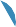 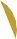 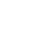 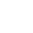 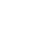 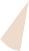 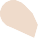 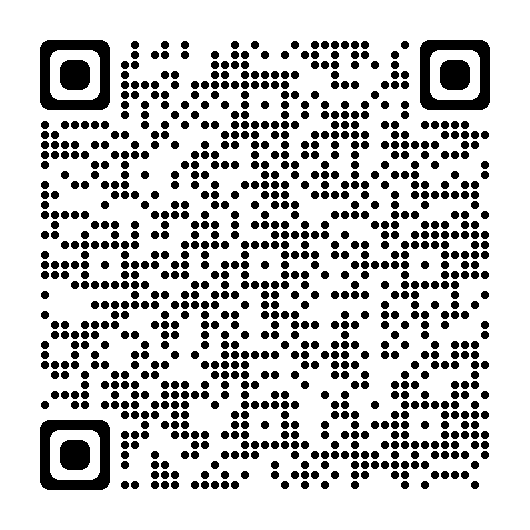 #InThisTogetherਦੀ ਲਾਗਤ ਨਾਲ ਕੋਵੈਂਟਰੀ ਦੀ ਮਦਦ ਕਰਨਾ ਜੀਵਤ ਸੰਕਟਕੋਵੈਂਟਰੀ ਵਿੱਚ ਬਹੁਤ ਸਾਰੇ ਲੋਕ ਵਧਣ ਤੋਂ ਚਿੰਤਤ ਹਨ ਰਹਿਣ ਸਹਿਣ ਦਾ ਖਰਚ.ਜੇਕਰ ਤੁਸੀਂ ਵਿੱਤੀ ਤੌਰ 'ਤੇ ਸੰਘਰਸ਼ ਕਰ ਰਹੇ ਹੋ ਜਾਂ ਭਵਿੱਖ ਬਾਰੇ ਚਿੰਤਤ ਹੋ, ਤਾਂ ਜਲਦੀ ਮਦਦ ਲੱਭਣਾ ਇੱਕ ਵੱਡਾ ਫ਼ਰਕ ਲਿਆ ਸਕਦਾ ਹੈ। ਜੇ ਤੁਹਾਨੂੰ ਇਸਦੀ ਲੋੜ ਹੋਵੇ ਤਾਂ ਮਦਦ ਲਈ ਪਹੁੰਚਣ ਤੋਂ ਨਾ ਡਰੋ। ਕੌਂਸਲ ਬਹੁਤ ਸਾਰੇ ਦੋਸਤਾਨਾ ਸਲਾਹ ਅਤੇ ਸਹਾਇਤਾਹੋਰ ਜਾਣਕਾਰੀ ਲਈ, ਇੱਥੇ ਜਾਓ: www.coventry.gov.uk/costoflivingਜਾਂ ਕਾਲ ਕਰੋ: 08085 834 333